CENTRE  CULTUREL ET SCIENTIFIQUE DE 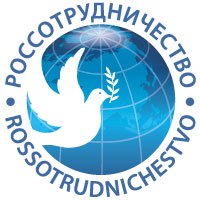 COURS DE ANNÉE ACADÉMIQUE 2017/2018cours tous niveaux – jour, soir, matinDébut des cours: à partir du 02 octobre 2017Les inscriptions:du lundi 28 août au vendredi 29 septembre 2017Rue Lesbroussart, 71050 BruxellesTel./Fax: 02/640.99.93, 02/219.01.33E-mail: ccrlangrusse@hotmail.com     sur Facebook: РЦНК в БрюсселеVOULEZ -VOUS APPRENDRE LE RUSSE ?Que ce soit dans un but professionnel, pour approfondir votre culture générale ou pour tirer meilleur profit d'un voyage en Russie: une seule adresse:COURS DE LA LANGUE RUSSENous vous proposons des programmes clairs, réalistes, souples et basés sur vos connaissances. Vous pourrez ainsi assimiler le russe rapidement et d'une manière approfondie, guidés par des enseignants expérimentés, diplômés des écoles supérieures de Russie et spécialisés dans l'enseignement du russe aux étrangers. De plus, tous nos professeurs sont de la langue maternelle russe. Pour l'année académique 2017 - 2018 nous vous proposons divers cours s'adressant tant aux débutants qu'aux personnes qui désirent se perfectionner:RUSSE  FONDAMENTALCycles de 100 heures       3 heures  par semaineDébut  des cours : à partir du 02 octobre 2017Niveau « Débutant » : élève n'ayant aucune notion de la langue russe. lundi soir			18.10 - 20.50mardi soir			18.10 - 20.50mercredi aprés-midi	15.00 - 17.40mercredi soir		18.10 - 20.50jeudi soir		              18.10 - 20.50samedi matin		09.30 - 12.10Niveau «Faux-débutant » :   élève ayant   suivi  moins d’1 an de la langue russe.                  lundi  soir			18.10 - 20.50mercredi aprés-midi	15.00 - 17.40mercredi soir		18.10 - 20.50Niveau « Moyen » : élève ayant suivi 1, 2 ou 3 années de la langue russe. « Moyen I » mardi soir			18.10 - 20.50samedi matin		09.30 - 12.10 « Moyen II »  mardi soir			18.10 - 20.50jeudi soir		              18.10 - 20.50 « Moyen III» lundi soir			18.10 - 20.50mardi soir			18.10 - 20.50jeudi après-midi		15.00 - 17.40Niveau « Supérieur » : élève ayant suivi  au moins 4 années de la langue russe.« Approfondi »mardi après-midi		15.00 - 17.40jeudi soir		              18.10 - 20.50« Avancé » :mercredi soir		18.10 - 20.50samedi matin		09.30  - 12.10Niveau « Perfectionnement » : élève ayant suivi 5 années de la langue russe.   lundi aprés-midi	              15.00 - 17.40lundi soir        		18.10 - 20.50mardi matin		09.30  - 12.10jeudi soir 			18.10 - 20.50vendredi soir 		18.10 - 20.50GENERALITESDébut  des cours : à partir du  02 octobre 2017.Chaque groupe d’étude commencera l’année  académique lorsque 6 élèves seront inscrits.Notez bien que les groupes de 4-5 personnes sont considérés comme les «mini-groupes» et nombre d'heures sera réduit à 65 et 70 respectivement.Une inscription en cours de cycle est toujours possible excepté pour le niveau "débutant". Pour vous aider à choisir votre niveau un test d'évaluation vous sera proposé.1 heure académique  =  50 minutes. Une interruption de 10 minutes est incluse dans l'horaire de chaque cours.Il n'y a pas de cours durant les congés scolaires.Les classes sont organisées en petits groupes de minimum 6 personnes (sauf format « mini »), avec un maximum de 14 personnes, afin de permettre à chacun d'obtenir les meilleurs résultats. LES TARIFSRusse fondamental: - Cycle complet de 100 heures	                410  euros- Formule“mini”:  4 personnes 65 heures                                          410  euros  5 personnes 70  heures                                         410  euros- Cycle incomplet*                       5  euros/1 heure académique  *minimum 30 heures (10 cours); une période de formation est calculée individuellementINSCRIPTION - PAIEMENTL'inscription et les tests pour les nouvelles inscriptions auront lieu: du lundi 28 août au vendredi 29 septembre sur R.D.V. (sauf samedi et dimanche). L'inscription sera effective dè réception du bulletin d'inscription dûment rempli et la somme intégrale de 410 euros versé pour le cycle complet sur le compte du Centre Culturel et Scientifique de Russie:№ 001589336411(BNP PARIBAS FORTIS BANQUE,IBAN: BE30 0015 8933 6411,BIC: GEBABEBB)avec la mention «Cours de la langue russe»Dès réception du bulletin d'inscription et de la copie du paiement, le secrétariat vous enverra une confirmation d'inscription.Pour les inscriptions en cours de cycle, le prix sera calculé en fonction des heures restantes en utilisant le tarif du cycle incomplet.MODIFICATION – ANNULATION DE L’INSCRIPTION AUX COURS COLLECTIFSTout cours entamé est dû et ne donne lieu à aucun remboursement.1. Pour une annulation avant le début des cours, une somme de 40 euros sera retenue pour frais de dossier.2. Pour une annulation après le début des cours, seul un cas de force majeur donne lieu à un remboursement* (sur présentation d'un justificatif adéquat) calculé en fonction des heures de cours déjà dispensées.*le remboursement tient également compte de 40 euros pour frais de dossier.3. L’absence de participation aux cours collectifs ne donne lieu à aucun remboursement, remise ou report des cours sur une autre période scolaire.Le Centre Culturel et Scientifique de la Russie se réserve le droit d’apporter toute modification nécessaire dans le programme et dans l’organisation des cours, en fonction des circonstances et dans le but d’améliorer le programme.ANNULATION DE L’INSCRIPTION AUX COURS PARTICULIERSSi l’annulation n’est pas dûment communiquée ou si elle intervient moins de 24 heures ouvrées avant le cours, le cours est considéré comme dispensé, et lafeuille de présence est à signer obligatoirement dès le cours suivant.BULLETIN D’INSCRIPTIONAnnée académique 2017-2018Document à compléter en MAJUSCULES (lisiblement)Nom : ...............................................................................Prénom : .......................... Date de naissance : ................Adresse : ..........................................................................                  ....................................................................... Profession : ..................................................................... Tél : Privé        ....../.....................        Bureau     ....../......................        E-mail ………………..........................……………Pour l'option choisie, veuillez cocher la case  s.v.pDébutant			lundi soir      		O                                                    mardi soir			О
			mercredi aprés-midi		O			mercredi soir		O                                                     jeudi soir                                      O			samedi matin		OFaux-débutant		lundi soir			O
			mercredi aprés-midi		O			mercredi soir		OMoyen I			mardi soir			О			samedi matin		OMoyen II 			mardi soir			O                                                     jeudi soir                                      OMoyen IП		                 lundi soir      		O                                                    mardi soir			О
			jeudi aprés-midi		OApprofondi	mardi aprés-midi		O	jeudi soir		                  OAvancé			mercredi soir  (Natasha)	O                                                     mercredi soir  (Oksana)	O                                                     samedi matin		OPerfectionnement 		lundi aprés-midi		O                                                     lundi  soir                        	O                                                     mardi matin		O			jeudi soir			O			vendredi soir		O		Je verse ce jour une somme  de ...............EUROS  sur  le compte № 001589336411 (BNP PARIBAS FORTIS, IBAN: BE30 0015 8933 6411) du Centre Culturel et Scientifique de Russie  avec la mention: "Cours de langue russe". Je joins au présent bulletin une preuve de mon versement.  Je déclare avoir pris connaissance de ces conditions et les accepter.Lu et approuvé,		 Signature:                              date......./.................../2017